Read the text.                                                         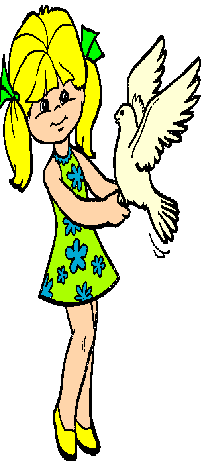 1) Put a 😊 or ☹.2) Match parts on the left with those on the right.a) I like			I) sharks.b) I don’t like		II) dolphins.c) I love		III) bears.d) I dislike		IV) pigeons.Answer key. 1. 2.a-II; b-I; c-IV; d-IIIName: ____________________________    Surname: ____________________________    Nber: ____   Grade/Class: _____Name: ____________________________    Surname: ____________________________    Nber: ____   Grade/Class: _____Name: ____________________________    Surname: ____________________________    Nber: ____   Grade/Class: _____Assessment: _____________________________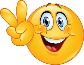 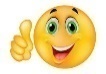 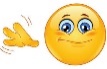 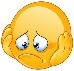 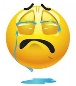 Date: ___________________________________________________    Date: ___________________________________________________    Assessment: _____________________________Teacher’s signature:___________________________Parent’s signature:___________________________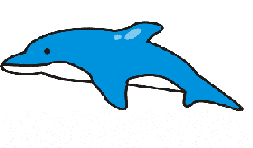 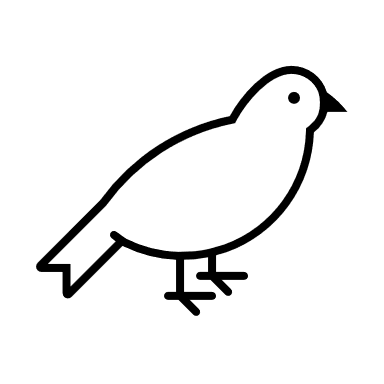 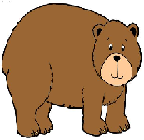 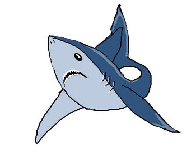 😊😊☹☹